المملكة العربية السعوديةوزارة التعليم العاليجامعة الطائفكلية قسم الأسس والمعايير والنماذجلإقرار برنامج دراسات عليافي تخصصالمحتويات
المقدمةاستجابة لمتطلبات النمو والتطور الذي تقتضيه خطط التنمية التي تشهدها المملكة العربية السعودية، كان لا بد من استحداث برامج دراسات عليا في جامعة الطائف، يكون لها من الأهداف والخطط والشروط ما يجعلها مؤهلة لإثراء المجتمع من النواحي العلمية، والمساهمة في اقتراح الحلول المناسبة للمشكلات التي تعترض تنفيذ خطط التنمية. ولكي يتم ذلك بشكل علمي، كان من الضروري وضع أسس ومعايير يسترشد بها في استحداث برامج دراسات عليا في الجامعة.ولكي تكون المعايير الخاصة بإقرار برنامج دراسات عليا في الجامعة واضحة وعلمية، كان لا بد من وضع خطوات موحدة في إعدادها تعتمد على وضوح الهدف من البرنامج المقترح، وتوافر الإمكانات الأكاديمية والفنية والإدارية بالقسم، وعدم الازدواجية أو التكرار غير المبرر مع برامج مماثلة داخل المؤسسات العلمية في المملكة العربية السعودية، وتلافي السلبيات والاستفادة من إيجابيات من سبقنا في هذا المضمار.ويستحسن أن يقوم القسم بدراسة شاملة للبرنامج المقترح قد تقتضي القيام بعمليات مسح ميدانية أو إحصائية-عن طريق الاستبيانات- تشمل أعضاء هيئة التدريس وطلاب القسم والأقسام المعنية الأخرى في الجامعات والهيئات الحكومية والخاصة ذات العلاقة.مواد إقرار برامج الدراسات العليا باللائحة الموحدة للدراسات العلياالمادة السابعة:يضع مجلس الجامعة المعايير التفصيلية لإقرار برامج الدراسات العليا بناءً على توصية مجلس عمادة الدراسات العليا مع مراعاة ما يأتي:1 - أن يكون قد توافر لدى القسم العدد الكافي من أعضاء هيئة التدريس من الأساتذة والأساتذة المشاركين المتخصصين في مجال البرنامج، بالإضافة إلى توافر الإمكانات البحثية من معامل ومختبرات وتسهيلات الحاسوب وغيرها، وذلك لضمان نجاح البرنامج من حيث التدريس والإشراف والبحث.2 - أن يكون القسم قد اكتسب خبرة مناسبة على مستوى المرحلة الجامعية إن كان البرنامج لدرجة الماجستير، أو مرحلة الماجستير إن كان البرنامج لدرجة الدكتوراه.3 - أن يكون عدد الطلاب المتوقع قبولهم في البرنامج مناسبا لضمان استمراريته.المادة الثامنة:مع مراعاة ما ورد في المادة (7) يتقدم القسم إلى مجلس الكلية بمشروع تفصيلي عن البرنامج يوضح فيه ما يأتي:1 - أهداف البرنامج ومدى احتياج المجتمع السعودي له.2 - طبيعة البرنامج من حيث تركيزه الأكاديمي والمهني ومنهجه العلمي.3 - أهمية البرنامج ومسوغات تقديمه، بعد الاطلاع على ما تقدمه الأقسام الأخرى داخل الجامعة أو الجامعات الأخرى في المملكة في مجال التخصص.4 - الإمكانات المتوافرة، أو المطلوب توافرها بالقسم لتقديم البرنامج على مستوى تعليمي ومهني رفيع، وبصفة خاصة تحديد المجالات البحثية الرئيسة بالقسم.5 - معدل استقرار هيئة التدريس بالقسم على مدى السنوات الخمس الماضية.6 - السير الذاتية والعلمية لأعضاء هيئة التدريس بالقسم ولمن لهم صلة بمجال البرنامج في الجامعة.المادة التاسعة:يدرس مجلس عمادة الدراسات العليا مشروع البرنامج، ويتولى التنسيق بين متطلباته ومتطلبات البرامج الأخرى القائمة إن وجدت لتفادي الازدواجية فيما بينها، وفي حال اقتناعه يوصي به إلى مجلس الجامعة لاعتماده.المادة العاشرة:يكون التعديل في المقررات، أو متطلبات البرنامج، أو شروط القبول بقرار من مجلس الجامعة بناءً على توصية مجلس عمادة الدراسات العليا بالتنسيق مع القسم المختص.المادة الحادية عشرة:يجوز أن تنشأ في الجامعة برامج مشتركة للدراسات العليا بين قسمين أو أكثر أو كليتين أو أكثر وفق قواعد يضعها مجلس الجامعة بناءً على توصية مجلس عمادة الدراسات العليا بعد التنسيق مع الأقسام المعنية.قائمة النماذجنموذج رقم   (1 )طلب إقرار برنامج دراسات عليا جديدنموذج رقم (2 )خبرات القسم المقدم للبرنامجنموذج رقم (3)أهداف البرنامج وأهميتهنموذج رقم (4)وصف إضافي للبرنامج المشترك – إن وجد –نموذج رقم (5 )ملخص خطة الدرجة العلمية المقترحةنموذج رقم (6 )دراسة مقارنة بين البرنامج والبرامج المماثلةنموذج رقم (7 )إحصائيات عامة عن القسم المقدم للبرنامجنموذج رقم (8 )أعضاء هيئة التدريسنموذج رقم (9 )قائمة معامل القسم الحاليةنموذج رقم (10 )المعامل المقترح إنشاؤها ولا تؤثر على بدء البرنامج المقترحنموذج رقم (11 )الكادر الفني والإداري بالقسمنموذج رقم  (12 )الإمكانات الإضافية المطلوبة نموذج رقم (13 )دراسة ومراجعة الطلبنموذج رقم (14 )تلخيص إفادات الكلية طلب إقرار برنامج دراسات عليا جديد إضافة إلى ماورد من مواد لائحة الدراسات العليا، يجب عند طلب استحداث برنامج للدراسات العليا سواء أكانت دبلوم-ماجستير-دكتوراة أن يراعى :مايلييجب استحداث برامج متنوعة وحديثة ومطابقة للمعايير العالمية للجودة والاعتماد الأكاديمي، وتفادي الإزدواجية مع الأقسام الأخرى بالجامعة.يجب توافر التجهيزات والإمكانيات المادية اللازمة من معامل وأجهزة في البرامج التي تحتاج إلى ذلك وبشكل كافٍ وحديث.يجب أن يتوافر بالقسم عدد كاف من أعضاء هيئة التدريس بحد أدنى (3) من الأساتذة والأساتذة المشاركين في مجال التخصص، للإشراف على الرسائل العلمية في التخصصات المستحدثة، وبحيث لاتزيد النسبة في الإشراف عما ورد في القاعدة التنفيذية (5- 1).يجب عند إقرار برامج للدراسات العليا بالقسم أن يكون قد اكتسب خبرة واسعة لا تقل عن (7) سنوات في مجال البكالوريوس لافتتاح برامج الماجستير، وخبرة في مجال الماجستير لا تقل عن (5) سنوات لافتتاح برامج الدكتوراة.تقوم عمادة الدراسات العليا بطلب تحكيم البرامج المستحدثة من قبل جهتين خارجية ذات خبرة في مجال التخصص ومن ثم عرضها على مجلس العمادة.نموذج رقم   (1 )طلب إقرار برنامج دراسات عليا جديدالمملكة العربية السعودية                                                                                         وزارة التعليم جامعة الطائفنموذج رقم (2 )خبرات القسم المقدم للبرنامجأهداف البرنامجبالإضافة إلى الأهـداف العـامة الواردة في المادة الأولى من اللائحة المـوحدة للدراسات العليا في الجامعـات يجب ذكر الفلسفة والأهداف الخاصة بالبرنامج المقترح على أن تشمل النقاط التالية، وفق ما جاء في المادة (8) الفقرة (1) المشار إليها في مقدمة الكتيب وعلى سبيل المثال لا الحصر:توفير الكوادر العلمية في مجال التخصص الدقيق المقترح لكي يتحقق الاكتفاء الذاتي مستقبلاً.إثراء وترسيخ المفاهيم العلمية الحالية وذلك عن طريق القيام بالدراسات والأبحاث التي تسعى إلى رقي المعرفة النظرية والتطبيقية بانتهاج الأسلوب العلمي في البحث وتقنينه.تطوير وتقوية برنامج البكالوريوس الحالي بالقسم.التكامل مع التخصصات الأخرى التي تخدم المجتمع السعودي.تحقيق التعاون العلمي بين جامعة الطائف وجامعات المملكة وكذلك جامعات الدول العربية والإسلامية في مجال التخصص المقترح وذلك عن طريق قيام بحوث مشتركة.أهمية البرنامجعلى القسم أن يوضح الضرورة التي تستدعي استحداث البرنامج المقترح بالتركيز على النقاط التالية، وذلك وفق ما جاء في المادة (8) الفقرتين (2) و (3) المشار إليهما في مقدمة هذا الكتيب، على سبيل المثال لا الحصر:مبررات تقديم البرنامج وجدواه.البرامج المماثلة في جامعات المملكة الأخرى (إن وجدت) التي استرشد بها في إعداد هذا البرنامج، ومدى الاستفادة من إيجابيات برامجها وتلافي سلبياتها.مدة تميز هذا البرنامج عن غيره من البرامج المشابهة في المملكة وخارجها.نموذج رقم (3)أهداف البرنامج وأهميتهتوصيف البرنامج               Program Specificationيقوم القسم بتعبئة نموذج توصيف البرنامج وفقا للنموذج المعتمد من هيئة تقويم التعليم (NCAAA) والمشار إليه في الرابط أدناه. ولن يستقبل أي طلب مالم يتم وضع النماذج مع مرفقات الطلب.  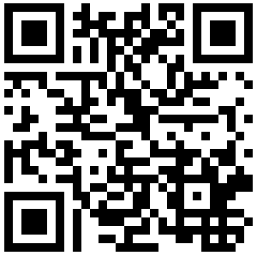 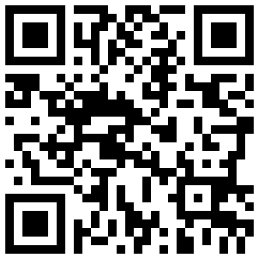   لتحميل نموذج توصيف  البرنامج باللغة العربيةلتحميل نموذج توصيف  البرنامج باللغة الإنجليزية البرامج المشتركةفي حال رغبة القسم بإنشاء برنامج مشترك مع قسم آخر من نفس الكلية أو كلية أخرى، فإنه يجب أن يراعى مايلي:يجوز للكلية الواحدة إنشاء برامج مشتركة بين أقسامها، ويقوم كل قسم بترشيح عدد متساوي من الأعضاء لوضع أسس ونماذج وتوصيفات البرنامج المشترك، ويتم التصويت عليه في مجلس الكلية لإقراره، ثم الرفع بالتوصية النهائية لعمادة الدراسات العليا وفق القواعد التنفيذية في المادة (8) من اللائحة. يجوز للكليات المختلفة إنشاء برامج مشتركة بين قسمين أو أكثر، ويقوم كل قسم بترشيح عدد متساوي من الأعضاء لوضع أسس ونماذج وتوصيفات البرنامج المشترك، ويتم التصويت عليه في مجلس كل كلية على حده لإقراره، ثم الرفع بالتوصية النهائية لمجلس عمادة الدراسات العليا وفق القواعد التنفيذية في المادتين (7) و (8) من هذه اللائحة. تتم إجراءات القبول في البرامج المشتركة وفق شروط القبول العامة.يشرف على البرامج المشتركة القسم الذي يغطي معظم مقرراته التدريسية، وفي حال تساوي النسبة التدريسية فإنه يشرف على البرنامج القسم الذي بادر باقتراحه.نموذج رقم (4)وصف إضافي للبرنامج المشترك – إن وجد – وصف مقررات البرنامجيقوم القسم العلمي المختص بإعداد مقترح للبرنامج المستحدث وفق الأحكام الواردة في هذه المادة، وأن يراعى تحديد مقررات البرنامج، والمسارات إن وجدت، وعدد الوحدات الدراسية المعتمدة لكل مقرر وتوزيع المقررات الإجبارية والإختيارية، والرسالة أو المشروع البحثي، ويقدم المقترح باللغتين العربية والإنجليزية، عدا تخصصات قسم الشريعة وقسم القراءات وقسم اللغة العربية فتقدم المقترح باللغة العربية.يجب أن يتضمن توصيف البرنامج مقرر عن مناهج وطرق البحث العلمي لاتقل عن وحدتين دراسية معتمدة، هدفها تمكين الطلاب من معرفة طرق وأساليب البحث العلمي في التخصص ووسائله وأخلاقيات البحث العلمي.يقوم القسم بمراجعة مشروع البرنامج المستحدث والتصويت على خطته في مجلس القسم، وبعد اعتماده من مجلسي القسم والكلية يتم رفعه إلى مجلس عمادة الدراسات العليا .يوضح في نموذج توصيف البرنامج المعتمد من هيئة تقويم التعليم مايلي:عدد الوحدات الدراسية المطلوبة للدرجة.عدد الوحدات المخصصة للرسالة.أي شروط يرى القسم ضرورتها للتخصص، مثل متطلبات اللغة أو متطلبات مسبقة خاصة بالبرنامج.الخطة الدراسية للبرنامج.يقوم القسم بتعبئة نموذج توصيف مقرر لكافة المقررات المقترحة في الخطة وفقا للنموذج المعتمد من هيئة تقويم التعليم (NCAAA).  نموذج رقم (5 )ملخص خطة الدرجة العلمية المقترحة توصيف المقررات               Course Specificationيقوم القسم بتعبئة نموذج توصيف المقرر لكافة المقررات المقترحة في البرنامج وفقا للنموذج المعتمد من هيئة تقويم التعليم (NCAAA) والمشار إليه في الرابط أدناه. ولن يستقبل أي طلب مالم يتم وضع النماذج مع مرفقات الطلب.    لتحميل نموذج توصيف  البرنامج باللغة العربيةلتحميل نموذج توصيف  البرنامج باللغة الإنجليزية  دراسة مقارنة مع البرامج المماثلة يقوم القسم بإجراء دراسة مقارنة بين البرنامج الذي ينوي استحداثه والبرامج المماثلة في جامعتين إحداهما محلية والأخرى عالمية، وتوضيح جوانب القوة ومايتميز به عن البرامج المناظرة في هذه الجامعات .كما يجب على القسم أن يقوم بتقديم تقارير دراسة المقارنة وكذلك اقتراح جهتين خارجية للتحكيم مع طلب إقرار البرنامج.نموذج رقم (6 )دراسة مقارنة بين البرنامج والبرامج المماثلة الإمكانات المتاحةتوضح الإمكانات المتاحة بالقسم لتقديم البرنامج المقترح، حسب متطلبات المادة (7) الفقرة (1) المشار إليها في مقدمة هذا الكتيب وعلى أن يشمل ذلك على سبيل المثال لا الحصر:توافر أعضاء هيئة التدريس في القسم وخبراتهم في مجال البحث وخلافه.توافر الكفاءات الفنية والإدارية المساندة لتنفيذ البرنامج المقترح.توافر المراجع في مكتبات الجامعة.توافر المعامل والتجهيزات التقنية والأجهزة التي يتطلب البرنامج المقترح وجودها ليتم تنفيذه على الوجه الأكمل.نموذج رقم (7 )إحصائيات عامة عن القسم المقدم للبرنامجنموذج رقم (8 )أعضاء هيئة التدريسنموذج رقم (9 )قائمة معامل القسم الحاليةنموذج رقم (10 )المعامل المقترح إنشاؤها ولا تؤثر على بدء البرنامج المقترحنموذج رقم (11 )الكادر الفني والإداري بالقسم نموذج رقم  (12 )الإمكانات الإضافية المطلوبة إقرار برنامج دراسات علياتتلخص الخطوات الإدارية الإجرائية لإقرار برنامج جديد للدراسات العليا فيما يلي:-يدرس الموضوع من قبل القسم المختص ومن ثم يعرض على مجلس القسم للموافقة.يعرض الموضوع على مجلس الكلية للموافقة.يرسل البرنامج إلى عميد الدراسات العليا بالجامعة للعرض على مجلس عمادة الدراسات العليا للدراسة والتوصية لمجلس الجامعة بالموافقة.يعرض الموضوع على مجلس الجامعة للموافقة.بعد اعتماد معالي وزير التعليم العالي لمحضر مجلس الجامعة يتم اتخاذ الإجراءات الإدارية من قبل الكليات وعمادة الدراسات العليا بالجامعة لتنفيذه.نموذج رقم (13 )دراسة ومراجعة الطلب (يترك هذا الجزء لمكتب عميد الدراسات العليا)1. بيانات أولية :ب. مراجعة النماذج- تم الالتزام بالنماذج    نعم      لا   نموذج رقم (14 )تلخيص إفادات الكليةالمقدمة3مواد إقرار برامج الدراسات العليا من اللائحة الموحدة للدراسات العليا4قائمة النماذج6طلب إقرار برنامج دراسات عليا جديد7أهمية البرنامج10أهداف البرنامج10البرامج المشتركة12وصف مقررات البرنامج14دراسة مقارنة مع البرامج المماثلة 16الإمكانات المتاحة18إقرار برنامج دراسات عليا25الكلية  القسمالدرجة المقترحة دبلوم      ماجستير     دكتوراهالتخصص العام   التخصص الدقيقرقم ورمز الكلية والتخصصنوع برنامج الماجستير البرنامج بالمقررات الدراسية والرسالة      البرنامج بالمقررات الدراسية والمشروع البحثي    نوع الشهادة التي تمنح للطالب في حال التعثر في رسالة الماجستيرالأستاذ المشرف على البرنامجالمقيِّمون الخارجيونتاريخ اعتماد البرنامجتاريخ تقييم البرنامج من قبل الهيئة الوطنية للتقويم والاعتماد الأكاديميرقم وتاريخ مجلس القسم بالموافقة على البرنامجرقم وتاريخ مجلس الكلية بالموافقة على البرنامجالتاريخ المقترح لبدء تقديم البرنامجالاعتمادعميد الكلية  :التوقيع          :تاريخ تقديم الطلب:        /        /        14هـ برامج البكالوريوس و الدراسات العليا الحالية التي يقدمها القسم برامج البكالوريوس و الدراسات العليا الحالية التي يقدمها القسم برامج البكالوريوس و الدراسات العليا الحالية التي يقدمها القسماسم البرنامجالدرجة العلميةتاريخ افتتاح البرنامج بكالوريوس    ماجستير   دكتوراه بكالوريوس    ماجستير   دكتوراه بكالوريوس    ماجستير   دكتوراه بكالوريوس    ماجستير   دكتوراه بكالوريوس    ماجستير   دكتوراه بكالوريوس    ماجستير   دكتوراه بكالوريوس    ماجستير   دكتوراه بكالوريوس    ماجستير   دكتوراهإجمالي عدد خريجي البكالوريوس من القسم للسبع سنوات الماضيةإجمالي عدد خريجي البكالوريوس من القسم للسبع سنوات الماضيةإجمالي عدد خريجي برامج الماجستير الحالية للخمس سنوات الماضية (إن وجد)إجمالي عدد خريجي برامج الماجستير الحالية للخمس سنوات الماضية (إن وجد)إجمالي عدد خريجي برامج الدكتوراه الحالية للخمس سنوات الماضية (إن وجد)إجمالي عدد خريجي برامج الدكتوراه الحالية للخمس سنوات الماضية (إن وجد)برامج الدراسات العليا التي يرغب القسم في تقديمها (متمضنا البرنامج المطلوب في هذا النموذج)برامج الدراسات العليا التي يرغب القسم في تقديمها (متمضنا البرنامج المطلوب في هذا النموذج)برامج الدراسات العليا التي يرغب القسم في تقديمها (متمضنا البرنامج المطلوب في هذا النموذج)اسم البرنامجالدرجة العلميةالتاريخ المتوقع لبدء البرنامج ماجستير     دكتوراه ماجستير     دكتوراه ماجستير     دكتوراه ماجستير     دكتوراه ماجستير     دكتوراه ماجستير     دكتوراهإضافة إلى الأهداف العامة الواردة في اللائحة المحددة للدراسات العليا، يرجى ذكر الأهداف الخاصة للبرنامج وما هي مبررات وجدوى وضرورة تقديم البرنامج:إضافة إلى الأهداف العامة الواردة في اللائحة المحددة للدراسات العليا، يرجى ذكر الأهداف الخاصة للبرنامج وما هي مبررات وجدوى وضرورة تقديم البرنامج:المتطلبات الخاصة للبرنامج:المتطلبات الخاصة للبرنامج:أ - متطلبات اقتصادية محلية أو عامة:ب - متطلبات اجتماعية:جـ - علاقتها بأهداف الكلية:د – علاقة البرنامج بالبرامج الأخرى في هذا المجال في الكلية نفسها: يجب ذكر أي متطلبات خاصة للبرنامج ناتجة عن التحليل أعلاه   نوعية الطلاب الذين سيلتحقون بالبرنامج تفرغ كلي  تفرغ جزئي  تعليم كبار  القسم المشترك معهالكلية التي يتبع لها القسم المشترك معه نفس الكلية كلية أخرى بجامعة الطائف  كلية بجامعة أخرىإذا كان البرنامج مشتركا مع قسم بكلية أخرى يرىجى توضيح اسم الكلية والجامعةأسماء الأعضاء الذين أعدوا البرنامج من القسم المقدم أسماء الأعضاء الذين أعدوا من القسم المشارك للبرنامجالمقررات التي يشرف عليها القسم المقدم للبرنامجالمقررات التي يشرف عليها القسم المشارك للبرنامجالكلية  القسمالدرجة المقترحة دبلوم      ماجستير     دكتوراهالتخصص العام   عدد الوحدات الدراسية المطلوب إكمالهاعدد الوحدات الدراسية المطلوب إكمالهاالمقررات العامة/المشتركة                                    المقررات التخصصية                                 الرسالة  / المشروع البحثي                                                    مجموع الوحدات الدراسيةأوجه المقارنةالبرنامج المماثل (1)البرنامج المماثل (2)البرنامج المقترحاسم البرنامجمسارات البرنامج -إن وجد-الكلية  المقدمةالقسم المقدمنوع الجامعة التي تقدم البرنامج الذي يقارن به  محلية     عالمية محلية     عالمية-اجمالي وحدات البرنامج اجمالي مستويات البرنامجاجمالي عدد المقرراتالحد الأدنى لإنهاء البرنامجالحد الأعلى لإنهاء البرنامجإجمالي توزيع المقررات على مستويات البرنامج المقررات العامة/المشتركة                                    (قدم وصف مختصر لكل مقرر)المقررات التخصصية                                 (قدم وصف مختصر لكل مقرر)الرسالة  / المشروع البحثي                                                    متطلبات الخبرة الميدانية إن وجدنقاط القوةنقاط الضعفأوجه التحسين في البرنامج المقترح--1- إجمالي عدد أعضاء هيئة التدريس في القسم بحسب تخصصاتهم الدقيقة 2- إجمالي عدد معامل القسم الحالية3- إجمالي عدد معامل القسم اللازمة لتنفيذ متطلبات البرنامج4- إجمالي عدد القوى المساعدة من الفنيين والإداريين بالقسم5- إجمالي المراجع المتوافرة في مكتبات الجامعة والكلية والقسم في مجال التخصص المقترح للبرنامجمالاسمالجنسيةالجامعة المتخرج منهاسنة الحصول على الدكتوراهمجال التخصص الدقيقالمرتبة العلميةمنوع المعملوصف وإمكانيات المعملمنوع المعملالتاريخ المتوقع لبدء التشغيلمالاسمالجنسيةالمؤهل الفني والإداريعدد سنوات الخبرةالعمل الحاليتحدد الإمكانات الإضافية المطلوبة للبرنامج لكل مما يلي ، مع تحديد إن كانت هذه أو أي منها ضرورية لبدء البرنامج:تحدد الإمكانات الإضافية المطلوبة للبرنامج لكل مما يلي ، مع تحديد إن كانت هذه أو أي منها ضرورية لبدء البرنامج:أعضاء هيئة التدريس:الفنيين:الإداريين:المعامل:المكتبة:الحاسوب:البرنامج:  القسم: الكلية:المتطلبات الدراسيةالإمكانات المطلوبة للبدء في تنفيذ البرنامجالإمكانات المتاحةالإحصاءاتأهمية البرنامجأهداف البرنامجبيان (5)توصيف المقرراتبيان (4)المقررات الدراسيةبيان (3)الكوادر والقوى العاملةبيان (2)المعاملبيان (1)أسماء أعضاء هيئة التدريس1.هل الفلسفة والأهداف والهيكل التنظيمي للبرنامج واضحة؟2. هل الاتجاهات المرسومة للبرنامج موائمة لفلسفة الجامعة؟3. هل عمر القسم المرشح لتقديم البرنامج لا يقل عن 5 سنوات؟4. هل هناك حاجة وجيهة للبرنامج؟5. هل عناصر التميز في البرنامج واضحة؟6. هل توجد ازدواجية بين هذا البرنامج والبرامج الأخرى في الجامعة وخارجها؟7. هل الإمكانات متوفرة لبدء البرنامج في القسم في المجالات الآتيةأعضاء هيئة التدريسمساعدي الباحثينالفنيين والإداريينالمعامل والورشمقتنيات المكتبات وخدماتهاتجهيزات الحاسب الآلي المركزي والفرعي التدريب العملي والميداني  8. هل تم استيفاء المتطلبات الدراسية ومتطلبات التدريب العملي والميداني وفق ما جاء في لائحة الدراسات العليا وقواعدها التنظيمية؟9. هل شروط البرنامج الخاصة لا تتعارض مع ما جاء في لائحة الدراسات العليا؟10. هل هناك طلبات للالتحاق بالبرنامج؟عدد الأعداد (سعودي/غير سعودي)11 . ملاحظات عامة:11 . ملاحظات عامة: